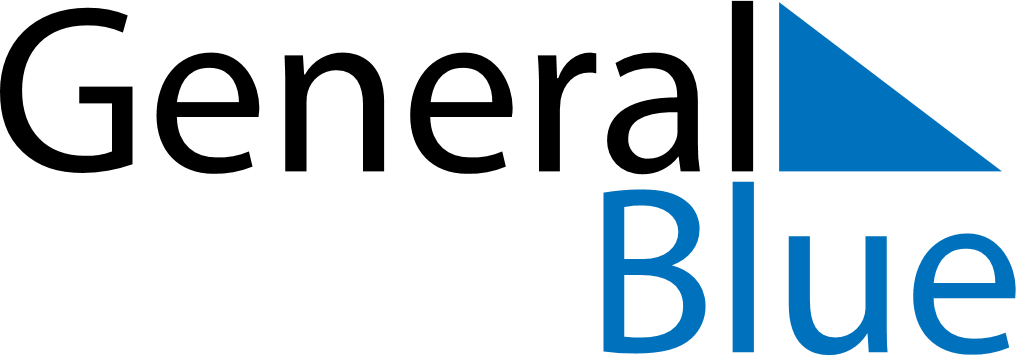 May 2019May 2019May 2019DenmarkDenmarkSundayMondayTuesdayWednesdayThursdayFridaySaturday1234Labour Day56789101112131415161718Mother’s DayPrayer Day19202122232425262728293031Ascension Day